ESTADO DO RIO GRANDE DO NORTECÂMARA MUNICIPAL DE SÃO JOÃO DO SABUGIREQUERIMENTO Nº. 072/2021Requeiro a V. Ex.ª, com base no artigo 154 do Regimento Interno e ouvido o plenário desta casa, requer que seja enviado ofício ao gabinete do Deputado Estadual Vivaldo Costa, solicitando a criação de um PL, reconhecendo o município de  São João do Sabugi como a Capital Estadual do Frevo do Estado do Rio Grande do Norte. JUSTIFICATIVA EM PLENÁRIO		        Sala das Sessões, em 08 de julho de 2021.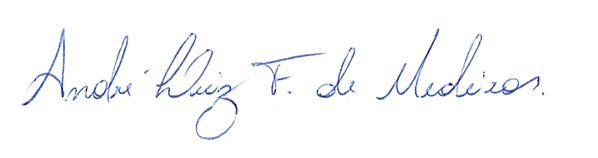 ____________________________________________                   BRAZ ROBSON DE MEDEIROS BRITOVEREADOR - AUTOR